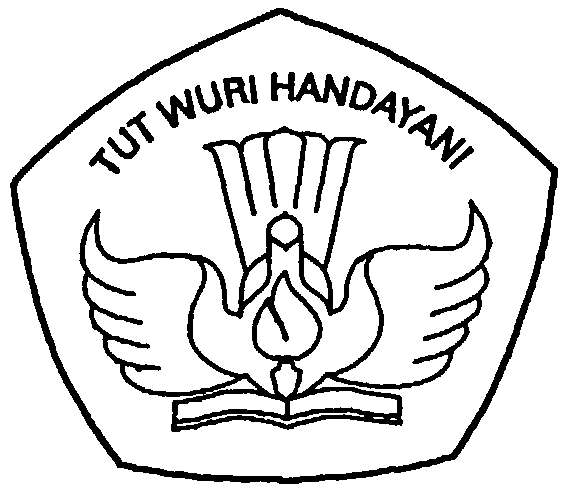 DAFTAR PINJAMAN BUKUKELAS : V ( LIMA )TAHUN PELAJARAN : ......... / ...........SEKOLAH DASAR NEGERI 2 WALINGKECAMATAN BINTANG ARAKABUPATEN TABALONGDAFTAR PINJAMAN BUKUDAFTAR PINJAMAN BUKUKELAS:VI ( ENAM )SEMESTER:TAHUN PELAJARAN:No.Nama AnakTEMATEMATEMATEMATEMATanggal KembaliTanda TanganNo.Nama AnakTema 1Tema 2Tema 3Tema 4Tema 5Tanggal KembaliTanda TanganNo.Nama AnakTanggal PinjamTanggal PinjamTanggal PinjamTanggal PinjamTanggal PinjamTanggal KembaliTanda Tangan1.2.3.4.5.6.7.8.9.10.MengetahuiKepala SekolahGuru KelasKELAS:VI ( ENAM )SEMESTER:TAHUN PELAJARAN:No.Nama AnakTemaTemaTemaTemaTemaTanggal KembaliTanda TanganNo.Nama AnakTanggal KembaliTanda TanganNo.Nama AnakTanggal PinjamTanggal PinjamTanggal PinjamTanggal PinjamTanggal PinjamTanggal KembaliTanda Tangan1.2.3.4.5.6.7.8.9.10.MengetahuiKepala SekolahGuru Kelas